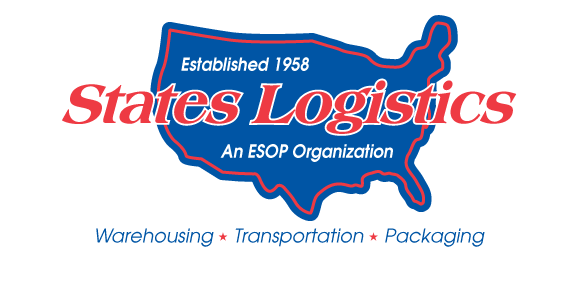 2023 Holiday ScheduleBelow are States Logistics Services, Inc. designated holidays. Any associate who has a shift start on a designated holiday based on their work schedule, will receive 1 ½ times their regular rate of pay. Please note that while SLSI designates the holidays below, associates may be required to work on the designated days based on customer demands and volume.Monday – Friday Work ScheduleJanuary 2, 2023 (Monday)				New Year’s DayMay 29, 2023 (Monday)				Memorial DayJuly 4, 2023 (Tuesday)					Independence DaySeptember 4, 2023 (Monday)				Labor DayNovember 23, 2023 (Thursday)				Thanksgiving DayNovember 24, 2023 (Friday)				Day after ThanksgivingDecember 22, 2023 (Friday)				Christmas EveDecember 25, 2023 (Monday)				Christmas DaySunday – Thursday Work ScheduleJanuary 1, 2023 (Sunday)				New Year’s DayMay 28, 2023 (Sunday)					Memorial DayJuly 4, 2023 (Tuesday)					Independence DaySeptember 3, 2023 (Sunday)				Labor DayNovember 22, 2023 (Wednesday)			Thanksgiving DayNovember 23, 2023 (Thursday)				Day after ThanksgivingDecember 24, 2023 (Sunday)				Christmas EveDecember 25, 2023 (Monday)				Christmas DayTuesday – Saturday Work ScheduleDecember 31, 2022 (Saturday)				New Year’s DayMay 30, 2023 (Tuesday)				Memorial DayJuly 4, 2023 (Tuesday)					Independence DaySeptember 5, 2023 (Tuesday)				Labor DayNovember 23, 2023 (Thursday)				Thanksgiving DayNovember 24, 2023 (Friday)				Day after ThanksgivingDecember 22, 2023 (Friday)				Christmas EveDecember 23, 2023 (Saturday)				Christmas Day